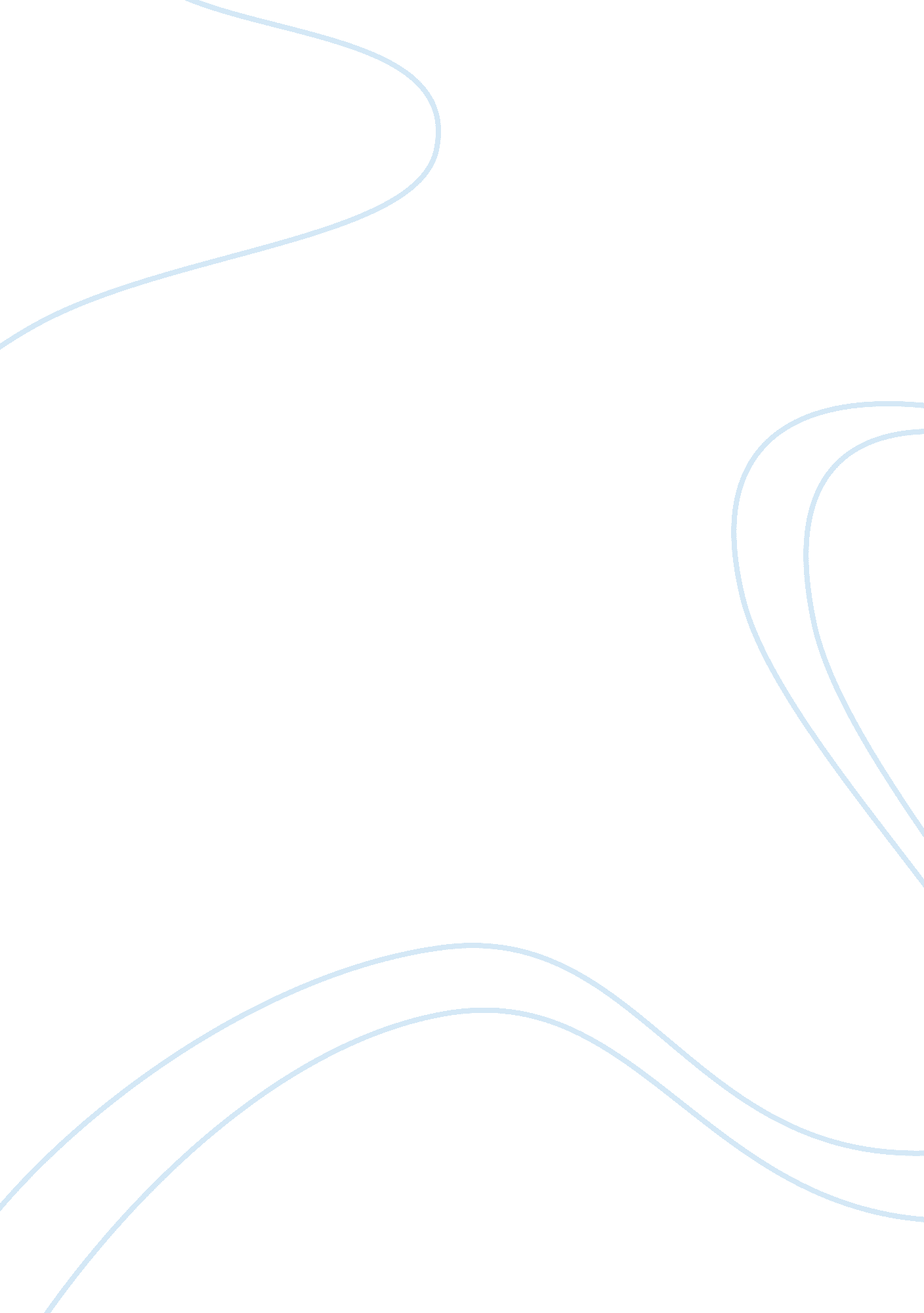 Fieldwork observation reportEducation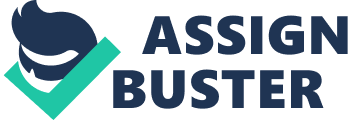 Multiplication Multiplication Introduction Develop word problems as examples to be handled by Example 1 
Celestine is attending a class that has 10 rows 20 sits, and so far that day the classroom was full. How many students attended class that day? 
Example two 
Mercy does 20 banking transactions in a day. How many transactions will she do in two weeks? 
The two examples were given as homework to the students and the two digit multiplication. 
The lesson introduces students to two digit multiplication, with students using the previous knowledge learnt in solving place values together with single multiplication of digits to solve double digits. 
Materials- Paper, Crayons and a straight edge. 
Common vocabulary- double-digit numbers, tens, ones, and multiply by. 
Objectives- students will use word questions to do multiplication of two-digit numbers. 
Procedure 
Inform the students that the main aim of the lesson is to solve two-digit multiplication. The two digits will be obtained from a word question. As you read the questions to them, let them pick the crucial information and numbers that need to be solved. After getting the digits let them identify the ‘ ones’ and ‘ tens’. Start solving the ones then the tens and let the students be very keen on the place values. After helping solve the two problems, give them another three examples each to be done on the board by three students. Put them in groups of four let them solve two problems, then give individual assignment of five questions to be done at home as homework. 
References 
Hewitt, H. (2013). ‘ Blog: Understanding the information Reformation that is changing your’, 3rd edition, Nelson books press: New York. 
Scott, S. (2013). ‘ How to write Great Blog Posts that Engage the Readers’. 1st edition, Ohio University Press: Ohio. 
. 